TURİZM VE OTELCİLİK MESLEK YÜKSEKOKULU İDARİ PERSONELİLETİŞİM BİLGİLERİ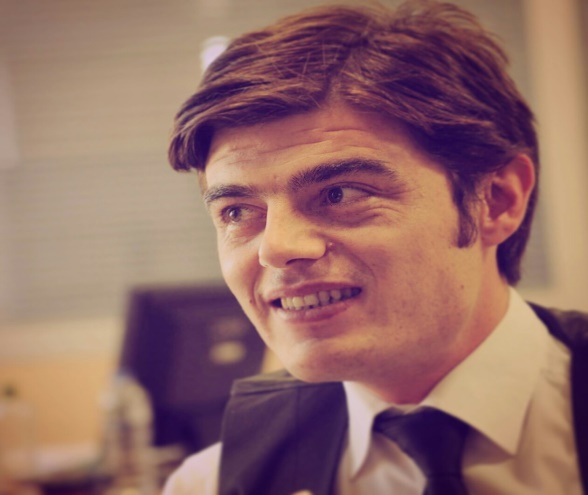     Akif GÜNAL                                                         Yüksekokul Sekreter V.                                                         0348 814 26 66 / 1586                                                                             akifgunal@kilis.edu.trÜmit NOYAN	Ümit NOYANMemur – Yazı İşleri	Memur-Müdür Sekreteri  0348 814 26 66 /  7229	0348 814 26 66  /  7229umit.noyan@kilis.edu.tr	umit.noyan@kilis.edu.tr      Ümit NOYAN	           Muharrem GÜZMemur - Bölüm Sekreteri	Şef -Mali İşler-Taşınır K.K.0348 814 26 66 /  7229	0348 814 26 66  / 7239umit.noyan@kilis.edu.tr	muharremguz@kilis.edu.tr